INDICAÇÃO Nº 1718/2018Sugere ao Poder Executivo Municipal maior patrulhamento da Guarda Civil Municipal na extensão da Rua Profeta Isaías, ,no Bairro Laudissi II, neste município. Excelentíssimo Senhor Prefeito Municipal, Nos termos do Art. 108 do Regimento Interno desta Casa de Leis, dirijo-me a Vossa Excelência para sugerir que, por intermédio do Setor competente, seja executado maior patrulhamento da Guarda Civil Municipal na extensão da Rua Profeta Isaías,no Bairro Laudissi II, , neste município. Justificativa:Moradores residentes do bairro Laudissi II, mais precisamente da Rua Profeta Isaías, procuraram por este vereador, no sentido de solicitarem intermédio junto a Guarda Civil Municipal por maior patrulhamento no bairro. Ocorre que indivíduos estão cometendo atos ilícitos por ser escuro vários pontos na extensão da rua Profeta Isaías, fato que está colaborando com furtos e outros atos ilícitos no local e causando insegurança á população. Assim, acreditamos que um maior patrulhamento da GCM nas proximidades do local conforme já citado venha a inibir tais ações por parte desses indivíduos, proporcionando maior segurança aos moradores e pedestres que transitam pelo local.Plenário “Dr. Tancredo Neves”, em 19 de fevereiro de 2.018.JESUS VENDEDOR-Vereador / Vice Presidente-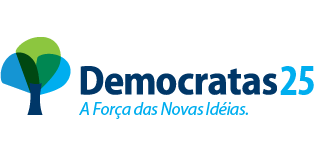 